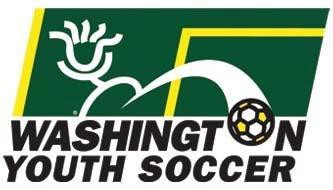 2018-19 State Cup Dates2018-19 State Cup Dates2018-19 State Cup Dates2018-19 State Cup DatesDecember 8-9, 2018Recreational CupRecreational CupSemifinals/FinalsFebruary 2-3, 2019Founders CupFounders CupSemifinals/FinalsFebruary 8-10, 201915U-18U State Championships & Presidents Cup15U-18U State Championships & Presidents CupSemifinals/FinalsApril 26-28, 20199U-11U Presidents Cup9U-11U Presidents CupSemifinals/FinalsMay 3-5, 201912U-14U State Championships & Presidents Cup12U-14U State Championships & Presidents CupSemifinals/FinalsMay 10-12, 201915U-18U State Championships & Presidents Cup15U-18U State Championships & Presidents CupSemifinals/Finals2018-19 Regional/National Dates2018-19 Regional/National Dates2018-19 Regional/National Dates2018-19 Regional/National DatesJune 11-16, 2019US Youth Soccer West Presidents CupUS Youth Soccer West Presidents CupNorco, CAJune 17-23, 2019US Youth Soccer Far West Regional ChampionshipsUS Youth Soccer Far West Regional ChampionshipsBoise, IDJuly 10-14, 2019US Youth Soccer National Presidents CupUS Youth Soccer National Presidents CupTBDJuly 23-28, 2019US Youth Soccer National ChampionshipsUS Youth Soccer National ChampionshipsOverland Park, KS2019 Tryout Dates for 2019-20 Season-ALL LEAGUES and LEVELS OF PLAY-2019 Tryout Dates for 2019-20 Season-ALL LEAGUES and LEVELS OF PLAY-2019 Tryout Dates for 2019-20 Season-ALL LEAGUES and LEVELS OF PLAY-2019 Tryout Dates for 2019-20 Season-ALL LEAGUES and LEVELS OF PLAY-Birth YearUpcoming SeasonFirst Possible Day of TryoutsFirst Possible Day of Tryouts2019-20BoysGirls119UApril 24-25April 24-2510, 09, 0810U, 11U, 12UMay 1-2May 1-207, 06, 0513U, 14U, 15UMay 8-9May 8-904, 03, 02, 0116U, 17U, 18U, 20UFebruary 12-13May 15-16